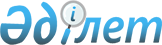 Қарақия аудандық маслихатының 2016 жылғы 22 желтоқсандағы № 6/80 "2017-2019 жылдарға арналған аудандық бюджет туралы" шешіміне өзгерістер енгізу туралыМаңғыстау облысы Қарақия аудандық мәслихатының 2017 жылғы 10 наурыздағы № 8/91 шешімі. Маңғыстау облысы Әділет департаментінде 2017 жылғы 5 сәуірде № 3313 болып тіркелді      РҚАО-ның ескертпесі.

      Құжаттың мәтінінде түпнұсқаның пунктуациясы мен орфографиясы сақталған.

      Қазақстан Республикасының 2008 жылғы 4 желтоқсандағы Бюджет кодексіне, Қазақстан Республикасының 2001 жылғы 23 қаңтардағы "Қазақстан Республикасындағы жергілікті мемлекеттік басқару және өзін-өзі басқару туралы" Заңына және Маңғыстау облыстық мәслихатының 2017 жылғы 3 наурыздағы № 7/104 "Маңғыстау облыстық мәслихатының 2016 жылғы 8 желтоқсандағы № 6/65 "2017-2019 жылдарға арналған облыстық бюджет туралы" шешіміне өзгерістер мен толықтырулар енгізу туралы" шешіміне (нормативтік құқықтық актілерді мемлекеттік тіркеу тізілімінде № 3291 болып тіркелген) сәйкес, Қарақия аудандық мәслихаты ШЕШІМ ҚАБЫЛДАДЫ:

      Қарақия аудандық маслихатының 2016 жылғы 22 желтоқсандағы № 6/80 "2017-2019 жылдарға арналған аудандық бюджет туралы" шешіміне (нормативтік құқықтық актілерді мемлекеттік тіркеу тізілімінде № 3255 болып тіркелген, "Қарақия" газетінде 2017 жылғы 26 қаңтарда № 6-9 (775-778) жарияланған) келесідей өзгерістер енгізілсін:

      көрсетілген шешімнің 1 тармағы келесі мазмұнда жаңа редакцияда жазылсын:

      "1. 2017-2019 жылдарға арналған аудандық бюджет қосымшаларға сәйкес, оның ішінде 2017 жылға келесідей көлемдерде бекітілсін:

      1) кірістер – 8 995 012,5 мың теңге, оның ішінде:

      салықтық түсімдер бойынша – 8 670 145,3 мың теңге;

      салықтық емес түсімдер 

      бойынша  – 12 090,0 мың теңге;

      негізгі капиталды сатудан 

      түсетін түсімдер – 89 856,2 мың теңге;

      трансферттер түсімдері бойынша – 222 921,0 мың теңге;

      2) шығындар        – 8 998 330,4 мың теңге;

      3) таза бюджеттік кредиттеу        – 1 038,6 мың теңге;

      бюджеттік кредиттер – 153 157,0 мың теңге;

      бюджеттік кредиттерді өтеу – 154 195,6 мың теңге;

      4) қаржы активтерімен

      операциялар бойынша сальдо – 0 теңге;

      қаржы активтерін сатып алу – 0 теңге;

      мемлекеттің қаржы активтерін

      сатудан түсетін түсімдер – 0 теңге;

       5) бюджет тапшылығы (профициті) – 2 279,3 мың теңге;

      6) бюджет тапшылығын қаржыландыру 

      (профицитін пайдалану) – 2 279,3 мың теңге;

      қарыздар түсімі – 153 157,0 мың теңге;

      қарыздарды өтеу – 154 195,6 мың теңге;

      бюджет қаражатының 

      пайдаланатын қалдықтары – 3 317,9 теңге.";

      көрсетілген шешіммен бекітілген 1, 4 қосымшалары осы шешімнің 1, 2 қосымшаларына сәйкес жаңа редакцияда жазылсын.

      2. Осы шешім 2017 жылдың 1 қаңтарынан бастап қолданысқа енгізіледі.



      "КЕЛІСІЛДІ"

      "Қарақия аудандық экономика

      және қаржы бөлімі" мемлекеттік 

      мекемесінің басшысы 

      Әбдіхалықова Алия Жұмабайқызы

      13 наурыз 2017 жыл

 2017 жылға арналған аудандық бюджет Бюджеттік инвестициялық жобаларды (бағдарламаларды) іске асыруға бағытталған 2017 жылға арналған аудандық бюджеттің бюджеттік даму бағдарламасының тізбесі
					© 2012. Қазақстан Республикасы Әділет министрлігінің «Қазақстан Республикасының Заңнама және құқықтық ақпарат институты» ШЖҚ РМК
				
      Сессия төрағасы

Қ.Көшенов

      Аудандық мәслихаттың хатшысы

А.Мееров
Қарақия аудандық мәслихатының 2017 жылғы 10 наурыздағы № 8/91 шешіміне 1 қосымшаСанаты

 

сыныбы

Ішкі

сыныбы

А Т А У Ы

Сомасы, мың теңге 

1

2

3

I. К І Р І С Т Е Р

8 995 012,5

1

САЛЫҚТЫҚ ТҮСІМДЕР 

8 670 145,3

01

Табыс салығы

351 986,0

2

Жеке табыс салығы

351 986,0

03

Әлеуметтік салық

360 906,0

1

Әлеуметтік салық

360 906,0

04

Меншікке салынатын салықтар

7 877 668,0

1

Мүлікке салынатын салықтар

7 695 635,0

3

Жер салығы

127 259,0

4

Көлік құралдарына салынатын салық

53 679,0

5

Бірынғай жер салығы

1 095,0

05

Тауарларға, жұмыстарға және қызметтерге салынатын ішкі салықтар

72 634,0

 

2

Акциздер

1 646,0

3

Табиғи және басқа ресурстарды пайдаланғаны үшін түсетін түсімдер

47 637,0

 

4

Кәсіпкерлік және кәсіби қызметті жүргізгені үшін алынатын алымдар

23 303,0

 

5

Ойын бизнесіне салық

48,0

07

Басқа да салықтар

993,3

1

Басқа да салықтар

993,3

08

Заңдық мәнді іс-әрекеттерді жасағаны және (немесе) оған уәкілеттігі бар мемлекеттік органдар немесе лауазымды адамдар құжаттар бергені үшін алынатын міндетті төлемдер

5 958,0

 

1

Мемлекеттік баж

5 958,0

2

САЛЫҚТЫҚ ЕМЕС ТҮСІМДЕР 

12 090,0

01

Мемлекеттік меншіктен түсетін кірістер

4 918,3 

5

Мемлекет меншігіндегі мүлікті жалға беруден түсетін кірістер

4 875,0

7

Мемлекеттік бюджеттен берілген кредиттер бойынша сыйақылар

43,3

04

Мемлекеттік бюджеттен қаржыландырылатын, сондай-ақ Қазақстан Республикасы Ұлттық Банкінің бюджетінен (шығыстар сметасынан ) қамтылатын және қаржыландырылатын мемлекеттік мекемелер салатын айыппұлдар, өсімпұлдар, санциялар өндіріп алулар

579,7

 

1

Мұнай секторы ұйымдарынан түсетін түсімдерді қоспағанда, мемлекеттік бюджеттен қаржыландырылатын, сондай-ақ Қазақстан Республикасы Ұлттық Банкінің бюджетінен (шығыстар сметасынан) қамтылатын және қаржыландырылатын мемлекеттік мекемелер салатын айыппұлдар, өсімпұлдар, санкциялар, өндіріп алулар

579,7

 

06

Өзге де салықтық емес түсiмдер

6 592,0

1

Өзге де салықтық емес түсiмдер

6 592,0

3

НЕГІЗГІ КАПИТАЛДЫ САТУДАН ТҮСЕТІН ТҮСІМДЕР

89 856,2

01

Мемлекеттік мекемелерге бекітілген мемлекеттік мүлікті сату

3 886,0

1

Мемлекеттік мекемелерге бекітілген мемлекеттік мүлікті сату

3 886,0

03

Жерді және материалдық емес активтерді сату

85 970,2

1

Жерді сату

77 625,0

2

Материалдық емес активтерді сату

8 345,2

4

ТРАНСФЕРТТЕРДІҢ ТҮСІМДЕРІ

222 921,0

02

Мемлекеттік басқарудың жоғары тұрған органдарынан түсетін трансферттер

222 921,0

2

Облыстық бюджеттен түсетін трансферттер

222 921,0

Функционалды 

Әкімші

Бағдарлама

А Т А У Ы

Сомасы, мың теңге 

1

2

3

 

2. ШЫҒЫНДАР

8 998 330,4

01

Жалпы сипаттағы мемлекеттік қызметтер

393 475,0

112

Аудан (облыстық маңызы бар қала) мәслихатының аппараты

21 878,0

001

Аудан (облыстық маңызы бар қала) мәслихатының қызметін қамтамасыз ету жөніндегі қызметтер

21 878,0

122

Аудан (облыстық маңызы бар қала) әкімінің аппараты

96 171,0

001

Аудан (облыстық маңызы бар қала) әкімінің қызметін қамтамасыз ету жөніндегі қызметтер

94 625,0

003

Мемлекеттік органның күрделі шығыстары

1 546,0

123

Қаладағы аудан, аудандық маңызы бар қаланың, кент, ауыл, ауылдық округ әкімінің аппараты

142 050,0

001

Қаладағы аудан, аудандық маңызы бар қаланың, кент, ауыл, ауылдық округ әкімінің қызметін қамтамасыз ету жөніндегі қызметтер

142 050,0

458

Ауданның (облыстық маңызы бар қаланың) тұрғын үй - коммуналдық шаруашылығы, жолаушылар көлігі және автомобиль жолдары бөлімі

45 349,0

 

001

Жергілікті деңгейде тұрғын үй-коммуналдық шаруашылығы, жолаушылар көлігі және автомобиль жолдары саласындағы мемлекеттік саясатты іске асыру жөніндегі қызметтер

17 349,0

 

067

Ведомстволық бағыныстағы мемлекеттік мекемелерінің және ұйымдарының күрделі шығыстары

28 000,0

 

459

Ауданның (облыстық маңызы бар қаланың) экономика және қаржы бөлімі

30 253,0

001

Ауданның (облыстық маңызы бар қаланың) экономикалық саясатын қалыптастыру мен дамыту, мемлекеттік жоспарлау, бюджеттік атқару және коммуналдық меншігін басқару саласындағы мемлекеттік саясатты іске асыру жөніндегі қызметтер

28 253,0

 

010

Жекешелендіру, коммуналдық меншікті басқару, жекешелендіруден кейінгі қызмет және осыған байланысты дауларды реттеу

2 000,0

486

Ауданның (облыстық маңызы бар қаланың) жер қатынастары, сәулет және қала құрылысы бөлімі

17 725,0

001

Жергілікті деңгейде жер қатынастары, сәулет және қала құрылысын реттеу саласындағы мемлекеттік саясатты іске асыру жөніндегі қызметтер

 

17 725,0

494

Ауданның (облыстық маңызы бар қаланың) кәсіпкерлік және өнеркәсіп бөлімі

13 443,0

001

Жергілікті деңгейде кәсіпкерлікті және өнеркәсіпті дамыту саласындағы мемлекеттік саясатты іске асыру жөніндегі қызметтер

13 443,0

 

801

Ауданның (облыстық маңызы бар қаланың) жұмыспен қамту, әлеуметтік бағдарламалар және азаматтық хал актілерін тіркеу бөлімі

26 606,0

001

Жергілікті деңгейде жұмыспен қамту, әлеуметтік бағдарламалар және азаматтық хал актілерін тіркеу саласындағы мемлекеттік саясатты іске асыру жөніндегі қызметтер

25 606,0

 

032

Ведомстволық бағыныстағы мемлекеттік мекемелер мен ұйымдардың күрделі шығыстары

1 000,0

02

Қорғаныс

2 500,0

122

Аудан (облыстық маңызы бар қала) әкімінің аппараты

2 500,0

005

Жалпыға бірдей әскери міндетті атқару шеңберіндегі іс-шаралар

2 500,0

03

Қоғамдық тәртіп, қауіпсіздік, құқықтық, сот, қылмыстық-атқару қызметі

1 748,0

 

458

Ауданның(облыстық маңызы бар қаланың) тұрғын үй-коммуналдық шаруашылығы, жолаушылар көлігі және автомобиль жолдары

1 748,0

 

021

Елді мекендерде жол қозғалысы қауіпсіздігін қамтамасыз ету

1 748,0

 

04

Білім беру

3 577 131,0

464

Ауданның (облыстық маңызы бар қаланың) білім бөлімі

3 437 054,0

001

Жергілікті деңгейде білім беру саласындағы мемлекеттік саясатты іске асыру жөніндегі қызметтер

28 825,0

 

003

Жалпы білім беру

2 364 760,0

005

Ауданның (облыстық маңызы бар қаланың) мемлекеттік білім беру мекемелер үшін оқулықтар мен оқу-әдiстемелiк кешендерді сатып алу және жеткізу

119 737,0

 

006

Балаларға қосымша білім беру 

126 208,0

007

Аудандық (қалалық) ауқымдағы мектеп олимпиадаларын және мектептен тыс іс-шараларды өткізу

4 162,0

 

009

Мектепке дейінгі тәрбие мен оқыту ұйымдарының қызметін қамтамасыз ету

469 192,0

 

015

Жетім баланы (жетім балаларды) және ата-аналарының қамқорынсыз қалған баланы (балаларды) күтіп-ұстауға қамқоршыларға(қорғаншыларға) ай сайынғы ақшалай қаражат төлемі

2 539,0

 

040

Мектепке дейінгі білім беру ұйымдарында мемлекеттік білім беру тапсырысын іске асыруға

266 756,0

 

067

Ведомстволық бағыныстағы мемлекеттік мекемелерінің және ұйымдарының күрделі шығыстары

54 875,0

 

802

Ауданның (облыстық маңызы бар қаланың) мәдениет дене шынықтыру және спорт бөлімі

140 077,0

 

017

Балалар мен жасөспірімдерге спорт бойынша қосымша білім беру

140 077,0

 

06

Әлеуметтiк көмек және әлеуметтiк қамтамасыз ету

403 882,0

464

Ауданның (облыстық маңызы бар қаланың) білім бөлімі

5 021,0

030

Патронат тәрбиешілерге берілген баланы (балаларды) асырап бағу

5 021,0

 

801

Ауданның (облыстық маңызы бар қаланың) жұмыспен қамту, әлеуметтік бағдарламалар және азаматтық хал актілерін тіркеу бөлімі 

398 795,0

 

004

Жұмыспен қамту бағдарламасы

215 465,0

006

Ауылдық жерлерде тұратын денсаулық сақтау, білім беру, әлеуметтік қамтамасыз ету, мәдениет, спорт және ветеринар мамандарына отын сатып алуға Қазақстан Республикасының заңнамасына сәйкес әлеуметтік көмек көрсету 

20 162,0

009

Үйден тәрбиеленіп және оқытылатын мүгедек балаларды материалдық қамтамасыз ету

2 800,0

010

Мемлекеттік атаулы әлеуметтік көмек

9 126,0

011

Жергілікті өкілетті органдардың шешімі бойынша мұқтаж азаматтардың жекелеген топтарына әлеуметтік көмек

62 094,0

014

Мұқтаж азаматтарға үйде әлеуметік көмек көрсету

19 350,0

016

18 жасқа дейінгі балаларға мемлекеттік жәрдемақылар

5 078,0

017

Мүгедектерді оңалту жеке бағдарламасына сәйкес, мұқтаж мүгедектерді міндетті гигиеналық құралдармен және ымдау тілі мамандарының қызмет көрсетуін, жеке көмекшілермен қамтамасыз ету

16 175,0

018

Жәрдемақыларды және басқа да әлеуметтік төлемдерді есептеу, төлеу мен жеткізу бойынша қызметтерге ақы төлеу

792,0

023

Жұмыспен қамту орталықтарының қызметін қамтамасыз ету

20 700,0

025

"Өрлеу" жобасы бойынша келісілген қаржылай көмекті енгізу

15 343,0

050

Қазақстан Республикасында мүгедектердің құқықтарын қамтамасыз ету және өмір сүру сапасын жақсарту жөніндегі 2012 - 2018 жылдарға арналған іс-шаралар жоспарын іске асыру

11 710,0

458

Ауданның (облыстық маңызы бар қаланың ) тұрғын үй - коммуналдық шаруашылығы, жолаушылар көлігі және автомобиль жолдары бөлімі

66,0

 

050

Қазақстан Республикасында мүгедектердің құқықтарын қамтамасыз ету және өмір сүру сапасын жақсарту жөніндегі 2012 - 2018 жылдарға арналған іс-шаралар жоспарын іске асыру

66,0

 

07

Тұрғын үй-коммуналдық шаруашылық

830 029,0

123

Қаладағы аудан, аудандық маңызы бар қала, кент, ауыл, ауылдық округ әкімінің аппараты

275 371,0

009

Елді мекендердің санитариясын қамтамасыз ету

200 675,0

011

Елді мекендерді абаттандыру мен көгалдандыру

74 696,0

458

Ауданның (облыстық маңызы бар қаланың) тұрғын үй коммуналдық шаруашылығы, жолаушылар көлігі және автомобиль жолдары бөлімі

208 866,0

 

012

Сумен жабдықтау және су бұру жүйесінің жұмыс істеуі 

9 446,0

015

Елді мекендердегі көшелерді жарықтандыру

144 420,0

028

Коммуналдық шаруашылығын дамыту

55 000,0

467

Ауданның (облыстық маңызы бар қаланың) құрылыс бөлімі

345 792,0

003

Коммуналдық тұрғын үй қорының тұрғын үйін жобалау және (немесе) салу, реконструкциялау

27 856,0

 

004

Инженерлік коммуникациялық инфрақұрылымды жобалау, дамыту және (немесе) жайластыру 

105 178,0

 

005

Коммуналдық шаруашылығын дамыту

3 522,0

058

Елді мекендердегі сумен жабдықтау және су бұру жүйелерін дамыту

209 236,0

 

08

Мәдениет, спорт, туризм және ақпараттық кеңістік

228 375,0

802

Ауданның (облыстық маңызы бар қаланың) мәдениет, дене шынықтыру және спорт бөлімі

182 434,0

 

001

Жергілікті деңгейде мәдениет, дене шынықтыру және спорт саласында мемлекеттік саясатты іске асыру жөніндегі қызметтер

13 936,0

 

004

Аудандық (қалалық) кiтапханалардың жұмыс iстеуi

31 251,0

005

Мәдени-демалыс жұмысын қолдау

107 386,0

006

Ұлттық және бұқаралық спорт түрлерін дамыту

8 576,0

007

Аудандық (облыстық маңызы бар қалалық) деңгейде спорттық жарыстар өткiзу

9 260,0

 

008

Әртүрлi спорт түрлерi бойынша аудан (облыстық маңызы бар қала) құрама командаларының мүшелерiн дайындау және олардың облыстық спорт жарыстарына қатысуы

12 025,0

470

Ауданның (облыстық маңызы бар қаланың) ішкі саясат және тілдерді дамыту бөлімі

45 941,0

 

001

Жергілікті деңгейде ақпарат, мемлекеттілікті нығайту және азаматтардың әлеуметтік оптимизімін қалыптастыру саласындағы мемлекеттік саясатты іске асыру жөніндегі қызметтер

25 718,0

 

004

Жастар саясаты саласында іс-шараларды іске асыру

20 223,0

10

Ауыл, су, орман, балық шаруашылығы, ерекше қорғалатын табиғи аумақтар, қоршаған ортаны және жануарлар дүниесін қорғау, жер қатынастары

95 482,0

 

459

Ауданның (облыстық маңызы бар қаланың) экономика және қаржы бөлімі

26 048,0

 

099

Мамандардың әлеуметтік көмек көрсетуі жөніндегі шараларды іске асыру

26 048,0

 

474

Ауданның (облыстың маңызы бар қаланың) ауыл шаруашылығы және ветеринария бөлімі

69 434,0

 

001

Жергілікті деңгейде ауыл шаруашылығы және ветеринария саласындағы мемлекеттік саясатты іске асыру жөніндегі қызметтер

13 336,0

 

006

Ауру жануарларды санитариялық союды ұйымдастыру

1 000,0

013

Эпизоотияға қарсы іс-шаралар жүргізу

55 098,0

11

Өнеркәсіп, сәулет, қала құрылысы және құрылыс қызметі

17 745,0

467

Ауданның (облыстық маңызы бар қаланың) құрылыс бөлімі

17 745,0

001

Жергілікті деңгейде құрылыс саласындағы мемлекеттік саясатты іске асыру мемлекеттік саясатты іске асыру жөніндегі қызметтер

17 745,0

12

Көлік және коммуникация

479 431,0

458

Ауданның (облыстық маңызы бар қаланың) тұрғын үй - коммуналдық шаруашылығы, жолаушылар көлігі және автомобиль жолдары бөлімі 

479 431,0

022

Көлік инфрақұрылымын дамыту

200 700,0

023

Автомобиль жолдарының жұмыс істеуін қамтамасыз ету

136 274,0

045

Аудандық маңызы бар автомобиль жолдарын және елді мекендердің көшелерін күрделі және орташа жөндеу

142 457,0

 

13

Өзгелер

5 000,0

459

Ауданның (облыстық маңызы бар қаланың) экономика және қаржы бөлімі

5 000,0

012

Ауданның (облыстық маңызы бар қаланың) жергілікті атқарушы органының резерві

5 000,0

 

14

Борышқа қызмет көрсету

43,3

459

Ауданның (облыстық маңызы бар қаланың) экономика және қаржы бөлімі

43,3

 

021

Жергілікті атқарушы органдардың облыстық бюджеттен қарыздар бойынша сыйақылар мен өзге де төлемдерді төлеу бойынша борышына қызмет көрсету 

43,3

 

15

Трансферттер

2 963 489,1

459

Ауданның (облыстық маңызы бар қаланың) экономика және қаржы бөлімі

2 963 489,1

 

006

Нысаналы пайдаланылмаған (толық пайдаланылмаған) трансферттерді қайтару

15 549,1

007

Бюджеттік алып қоюлар

2 930 922,0

051

Жергілікті өзін-өзі басқару органдарына берілетін трансферттер

17 018,0

 

3. ТАЗА БЮДЖЕТТІК КРЕДИТТЕУ

-1 038,6

10

Бюджеттік кредиттер

153 157,0

459

Ауданның (облыстық маңызы бар қаланың) экономика және қаржы бөлімі

153 157,0

018

Мамандарды әлеуметтік қолдау шараларын іске асыруға берілетін бюджеттік кредиттер

153 157,0

5

Бюджеттік кредиттерді өтеу

154 195,6

01

Бюджеттік кредиттерді өтеу

154 195,6

1

Мемлекеттік бюджеттен берілген бюджеттік кредиттерді өтеу

154 195,6

4. ҚАРЖЫ АКТИВТЕРІМЕН ОПЕРАЦИЯЛАР БОЙЫНША САЛЬДО

0,0

13

Өзгелер

0,0

5. БЮДЖЕТ ТАПШЫЛЫҒЫ (ПРОФИЦИТ)

-2 279,3

6. БЮДЖЕТ ТАПШЫЛЫҒЫН (ПРОФИЦИТІН ҚОЛДАНУ) ҚАРЖЫЛАНДЫРУ

2 279,3

07

Қарыздар түсімі

153 157,0

01

Мемлекеттік ішкі қарыздар 

153 157,0

2

Қарыз алу келісім-шарттары

153 157,0

16

Қарыздарды өтеу

154 195,6

459

Ауданның (облыстық маңызы бар қаланың) экономика және қаржы бөлімі

154 195,6

005

Жергілікті атқарушы органның жоғары тұрған бюджет алдындағы борышын өтеу

154 195,6

8

Бюджет қаражаттарының пайдаланылатын қалдықтары

3 317,9

01

Бюджет қаражаты қалдықтары

3 317,9

1

Бюджет қаражатының бос қалдықтары

3 317,9

Қарақия аудандық мәслихатының 2017 жылғы 10 наурыздағы № 8/91 шешіміне 2 қосымшаФункционалдық топ

Функционалдық топ

Функционалдық топ

Функционалдық топ

Әкімші

Әкімші

Әкімші

Бағдарлама 

Бағдарлама 

Атауы

1

2

3

4

Инвестициялық жобалар (бағдарламалар)

07

Тұрғын-үй коммуналдық шаруашылық

467

Ауданның (облыстық маңызы бар қаланың) құрылыс бөлімі

003

Коммуналдық тұрғын үй қорының тұрғын үйін жобалау және (немесе) салу, реконструкциялау

004

Инженерлік коммуникациялық инфрақұрылымды жобалау, дамыту және (немесе) жайластыру

005

Коммуналдық шаруашылығын дамыту

058

Елді мекендердегі сумен жабдықтау және су бұру жүйелерін дамыту

12

Көлік және коммуникация

458

Ауданның (облыстық маңызы бар қаланың) тұрғын үй - коммуналдық шаруашылығы, жолаушылар көлігі және автомобиль

022

Көлік инфрақұрылымын дамыту

